                               ZAWIADOMIENIE O WYBORZE OFERTY NAJKORZYSTNIEJSZEJ.

Dotyczy postępowania o udzielenie zamówienia pn.
„Modernizacja nawierzchni ul. Kokoszczyńskiej oraz Tarnowskiej w miejscowości Dalekie wraz z połączeniem z miejscowością Mrowino.”Działając na podstawie art. 253 ust. 2  ustawy z dnia 11 września 2019roku Prawo zamówień publicznych(  Dz. U. z 2022  poz. 1710) zwanej dalej PZP, Zamawiający informuje, że w prowadzonym  przez Gminę Rokietnica postępowaniu o udzielenie zamówienia publicznego w trybie podstawowym  wybrano ofertę złożoną przez;

POL- DRÓG DRAWSKO  POMORSKIE  S.A. ul. Podmiejska 2, 78-500 Drawsko  Pomorskie                                                                      z ceną   1.879 879,11    PLN brutto  i okresem  gwarancji - 36 m-cy

Oferta ww. Wykonawcy została uznana za najkorzystniejszą na podstawie kryteriów oceny ofert określonych w  Specyfikacji  Warunków  Zamówienia. 
Wykonawca spełnił warunki udziału w postępowaniu.
Cena oferty mieści się w kwocie, jaką Zamawiający zamierza przeznaczyć na sfinansowanie zamówienia.
Do postępowania złożono  7  ofert  przetargowych.
Oferta Nr 1
Zakład Drogowy Antczak Sp. z o.o.  ul. Przemysłowa 13 62-090 Mrowino
Liczba  otrzymanych  punktów w kryterium cena – 51,04
Liczba otrzymanych punktów w kryterium  okres gwarancji – 40
Łączna ilość otrzymanych punktów – 91,04

Oferta Nr 2
Firma Usługowo-Handlowa „ANNA” Anna Białobrzycka
Liczba  otrzymanych  punktów w kryterium cena – 51,76
Liczba otrzymanych punktów w kryterium  okres gwarancji – 40
Łączna ilość otrzymanych punktów – 91,76Oferta Nr 3
KOST-BUD Piotr Druchliński Jaroszyn Kolonia 8A, 62-405 Ląd
Liczba  otrzymanych  punktów w kryterium cena – 32,31
Liczba otrzymanych punktów w kryterium  okres gwarancji – 40
Łączna ilość otrzymanych punktów – 72,31

Oferta Nr 4
COLAS Polska Sp. z o.o. ul. Nowa 49, 62-070 Palędzie
Liczba  otrzymanych  punktów w kryterium cena – 56,00
Liczba otrzymanych punktów w kryterium  okres gwarancji – 40
Łączna ilość otrzymanych punktów – 96,00

Oferta Nr 5
IZBRUK Maciej Rybicki Zakład Ogólnobudowlany, Dziedzice 59, 62-404 Ciążeń
Liczba  otrzymanych  punktów w kryterium cena – 35,57
Liczba otrzymanych punktów w kryterium  okres gwarancji – 40
Łączna ilość otrzymanych punktów – 75,57

Oferta Nr 6
POL-DRÓG Drawsko Pomorskie S.A. UL. Podmiejska 2, 78-500 Drawsko Pomorskie
Liczba  otrzymanych  punktów w kryterium cena – 60
Liczba otrzymanych punktów w kryterium  okres gwarancji – 40
Łączna ilość otrzymanych punktów – 100

Oferta Nr 7
Zakład Wielobranżowy „TRANS - BRUK” Marek Begier, ul. Wiosny Ludów 58, 62-330 Nekla
Liczba  otrzymanych  punktów w kryterium cena – 54,08
Liczba otrzymanych punktów w kryterium  okres gwarancji – 40
Łączna ilość otrzymanych punktów – 94,08

                                                                                                               Z poważaniem,                                                                                                                   Z up. Wójta                                                                                                                Arkadiusz Klapiński                                                                                                                ZASTĘPCA WÓJTA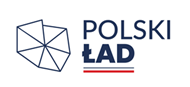 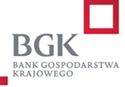       Rokietnica, dnia  03.10.2022r.      Rokietnica, dnia  03.10.2022r.      Rokietnica, dnia  03.10.2022r.       ZP.271.13.2022                                                                               